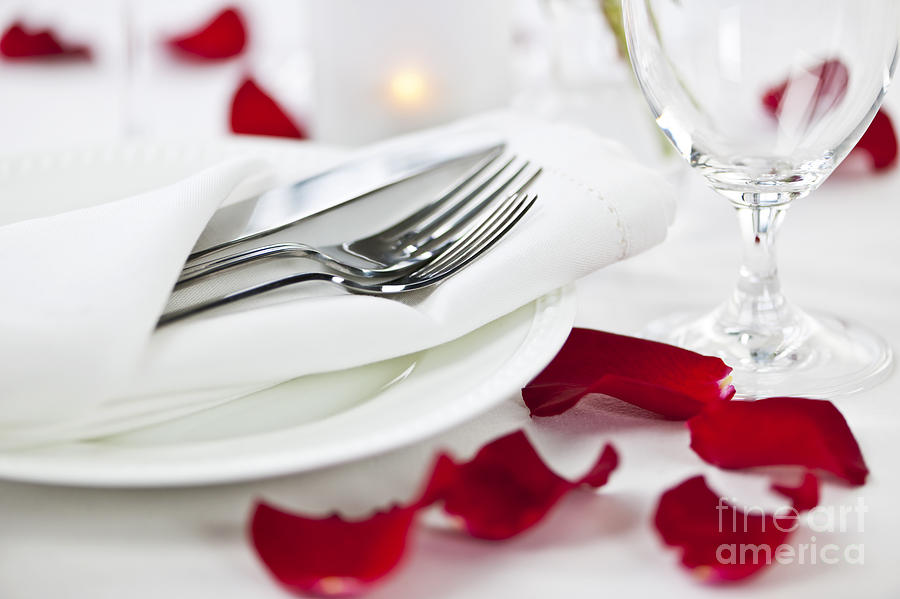 Valentijnsdiner a la carte

Als u bij ons komt eten krijgt u
Elk tweede hoofdgerecht gratis.

Voor reserveringen loop dan even bij ons binnen of bel op 0572-364565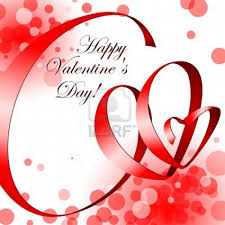 